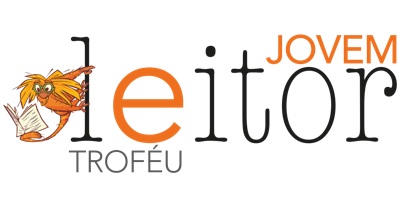 Olá, jovem leitor!Para efetivar sua inscrição no Troféu Jovem Leitor, é necessário:Preencher a ficha de inscrição, incluindo o texto produzido a partir da entrevista, que deve conter entre 4.000 e 4.500 caracteres (com espaços);Preencher os dados dos participantes e dos respectivos responsáveis legais (máximo 2 participantes);Preencher, assinar e fotografar/escanear a autorização de participação (obrigatório para menores de 18 anos);Enviar os três itens acima (disponíveis a seguir para preenchimento) para o e-mail promocao@magiadeler.com.br.Importante: caso a entrevista tenha sido realizada por mais de um participante, é necessário enviar a autorização de ambos preenchida e assinada pelos respectivos representantes legais. Apenas participantes autorizados por seus responsáveis poderão concorrer a prêmios.DADOS DA ENTREVISTANOME DA ESCOLA EM QUE O(S) PARTICIPANTE(S) ESTUDA(M) (incluir unidade, se houver):ANO/SÉRIE:CIDADE/UF:TÍTULO DA ENTREVISTA:NOME DO(S) ENTREVISTADO(S):TEXTO COMPLETO DA ENTREVISTA (entre 4.000 e 4.500 caracteres com espaços):DADOS DO PARTICIPANTE 1NOME COMPLETO:DATA DE NASCIMENTO:NOME DO RESPONSÁVEL LEGAL:CPF DO RESPONSÁVEL LEGAL:E-MAIL DO RESPONSÁVEL:TELEFONE DO RESPONSÁVEL (COM DDD):AUTORIZAÇÃO:Eu, _______________________________________________________________ inscrito(a) no CPF nº____________________________, RG nº____________________________, responsável legal de_________________________________________________ autorizo sua participação no 2º Troféu Jovem Leitor, concurso realizado pela Editora Magia de Ler._______________, ____ de _________________________ de 2018._______________________________________________AssinaturaDADOS DO PARTICIPANTE 2 (SE HOUVER)NOME COMPLETO:DATA DE NASCIMENTO:NOME DO RESPONSÁVEL LEGAL:CPF DO RESPONSÁVEL LEGAL:E-MAIL DO RESPONSÁVEL:TELEFONE DO RESPONSÁVEL (COM DDD):AUTORIZAÇÃO:Eu, _______________________________________________________________ inscrito(a) no CPF nº____________________________, RG nº____________________________, responsável legal de_________________________________________________ autorizo sua participação no 2º Troféu Jovem Leitor, concurso realizado pela Editora Magia de Ler._______________, ____ de _________________________ de 2018._______________________________________________Assinatura